History Unit: COMMUNITY AND REMEMBRANCEHistory Unit: COMMUNITY AND REMEMBRANCEHistory Unit: COMMUNITY AND REMEMBRANCEHistory Unit: COMMUNITY AND REMEMBRANCEStage 2Stage 2History Unit: COMMUNITY AND REMEMBRANCEHistory Unit: COMMUNITY AND REMEMBRANCEHistory Unit: COMMUNITY AND REMEMBRANCEHistory Unit: COMMUNITY AND REMEMBRANCEDuration: Duration: Unit descriptionUnit descriptionUnit descriptionUnit descriptionKey inquiry questionsKey inquiry questionsWhat aspects of the past can you see today?What do they tell us?What remains of the past are important to the local community? Why?How have changes in technology shaped our daily life?What aspects of the past can you see today?What do they tell us?What remains of the past are important to the local community? Why?How have changes in technology shaped our daily life?OutcomesOutcomesA student: identifies celebrations and commemorations of significance in Australia and the world HT2-1describes and explains how significant individuals, groups and events contributed to changes in the local community over time HT2-2applies skills of historical inquiry and communication HT2-5Add cross curriculum outcomes here….A student: identifies celebrations and commemorations of significance in Australia and the world HT2-1describes and explains how significant individuals, groups and events contributed to changes in the local community over time HT2-2applies skills of historical inquiry and communication HT2-5Add cross curriculum outcomes here….A student: identifies celebrations and commemorations of significance in Australia and the world HT2-1describes and explains how significant individuals, groups and events contributed to changes in the local community over time HT2-2applies skills of historical inquiry and communication HT2-5Add cross curriculum outcomes here….A student: identifies celebrations and commemorations of significance in Australia and the world HT2-1describes and explains how significant individuals, groups and events contributed to changes in the local community over time HT2-2applies skills of historical inquiry and communication HT2-5Add cross curriculum outcomes here….A student: identifies celebrations and commemorations of significance in Australia and the world HT2-1describes and explains how significant individuals, groups and events contributed to changes in the local community over time HT2-2applies skills of historical inquiry and communication HT2-5Add cross curriculum outcomes here….Historical SkillsComprehension: chronology, terms and conceptsrespond, read and write to show understanding of historical matterssequence familiar people and eventsuse historical termsAnalysis and use of sourceslocate relevant information from sources providedPerspectives and interpretationsidentify different points of view within an historical contextEmpathetic understandingexplain how and why people in the past may have lived and behaved differently from todayResearchpose a range of questions about the pastplan an historical inquiryExplanation and communicationdevelop texts, particularly narrativesuse a range of communication forms (oral, graphic, written) and digital technologiesHistorical ConceptsContinuity and change: some things change over time and others remain the samechanges and continuities due to British colonisation of AustraliaCause and effect: events, decisions or developments in the past that produce later actions, results or effectsreasons for a particular historical development, eg journey of the First FleetPerspectives: people from the past will have different views and experiencesdifferent points of view within an historical context, eg a British and an Aboriginal perspective on the arrival of the British in AustraliaEmpathetic understanding an understanding of another’s point of view, way of life and decisions made in a different timehow and why people in the past may have lived and behaved differently from todaySignificance: the importance of an event, development or individual/groupthe importance and meaning of national commemorations and celebrations, and the importance of a person or eventCONTENTThe importance of Country and Place to Aboriginal and/or Torres Strait Islander peoples who belong to a local area. (This is intended to be a local area study with a focus on one Language group; however, if information or sources are not readily available, another representative area may be studied.) (ACHHK060)Students:identify the original Aboriginal languages spoken in the local or regional area 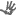 identify the special relationship that Aboriginal and/or Torres Strait Islander peoples have to Country and Place 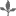 respond to Aboriginal stories told about Country presented in texts or by a guest speaker 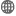 ONE important example of change and ONE important example of continuity over time in the local community, region or state/territory (ACHHK061)Students:using a range of sources, describe and explain how and why ONE area, eg transport, work, education, entertainment and daily life, has changed or ONE that has remained the same in the local area, region or state/territory since colonial times 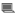 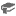 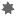 The role that people of diverse backgrounds have played in the development and character of the local community(ACHHK062)Students:identify the various cultural groups that live and work in the local community 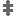 focusing on ONE group, investigate their diverse backgrounds and outline their contribution to the local community using a range of sources, eg photographs, newspapers, oral histories, diaries and letters Days and weeks celebrated or commemorated in Australia (including Australia Day, ANZAC Day, Harmony Week, National Reconciliation Week, NAIDOC Week, National Sorry Day) and the importance of symbols and emblems (ACHHK063)Students:identify and describe local, state and national symbols and discuss the origins, symbolism and significance, eg the school logo, Australian and Aboriginal and Torres Strait Islander flags, coats of arms from states and Australia 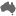 identify important Australian celebrations and commemorations and discuss their origins and significance in society Celebrations and commemorations in other places around the world; for example, Bastille Day in France, Independence Day in the USA, including those that are observed in Australia, such as Chinese New Year, Christmas Day, Diwali, Easter, Hanukkah, the Moon Festival and Ramadan (ACHHK064)Students:identify global celebrations and commemorations, including those of the major world religions 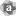 describe the origin of these celebrations COMMUNITY AND REMEMBRANCECOMMUNITY AND REMEMBRANCECOMMUNITY AND REMEMBRANCECOMMUNITY AND REMEMBRANCECOMMUNITY AND REMEMBRANCECOMMUNITY AND REMEMBRANCEContributing Question Contributing Question Contributing Question Contributing Question Contributing Question Contributing Question Learning Intentions(WALT)Teaching/Learning ActivitiesTeaching/Learning ActivitiesTeaching/Learning ActivitiesWILF / AssessmentResourcesLearning Intentions(WALT)Whole Class LearningIndependent / Guided LearningIndependent / Guided LearningWILF / AssessmentResourcesCore
We are learning to...Extension
We are learning to...History SyllabusCore
We are learning to...Extension
We are learning to...SupportExtensionHistory SyllabusASSESSMENTASSESSMENTASSESSMENTASSESSMENTAssessment for LearningAssessment as LearningAssessment as LearningAssessment of Learning“Assessment for learning involves teachers using evidence about students' knowledge, understanding and skills to inform their teaching. Sometimes referred to as ‘formative assessment', it usually occurs throughout the teaching and learning process to clarify student learning and understanding.”“Assessment as learning occurs when students are their own assessors. Students monitor their own learning, ask questions and use a range of strategies to decide what they know and can do, and how to use assessment for new learning”“Assessment as learning occurs when students are their own assessors. Students monitor their own learning, ask questions and use a range of strategies to decide what they know and can do, and how to use assessment for new learning”“Assessment of learning assists teachers in using evidence of student learning to assess achievement against outcomes and standards. Sometimes referred to as ‘summative assessment', it usually occurs at defined key points during a unit of work or at the end of a unit, term or semester, and may be used to rank or grade students. The effectiveness of assessment of learning for grading or ranking depends on the validity and reliability of activities. Its effectiveness as an opportunity for learning depends on the nature and quality of the feedback.”HT2-1 identifies celebrations and commemorations of significance in Australia and the world HT2-1 identifies celebrations and commemorations of significance in Australia and the world Students will:Students will:HT2-2 describes and explains how significant individuals, groups and events contributed to changes in the local community over time HT2-2 describes and explains how significant individuals, groups and events contributed to changes in the local community over time Students will:Students will:HT2-5 applies skills of historical inquiry and communication HT2-5 applies skills of historical inquiry and communication Students will:Students will:Task:Task:Task:Task: